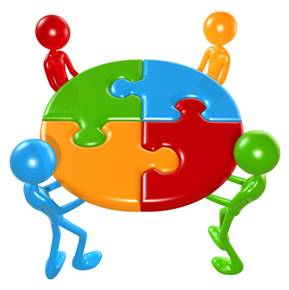 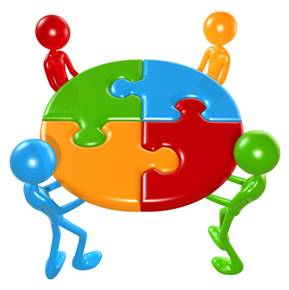 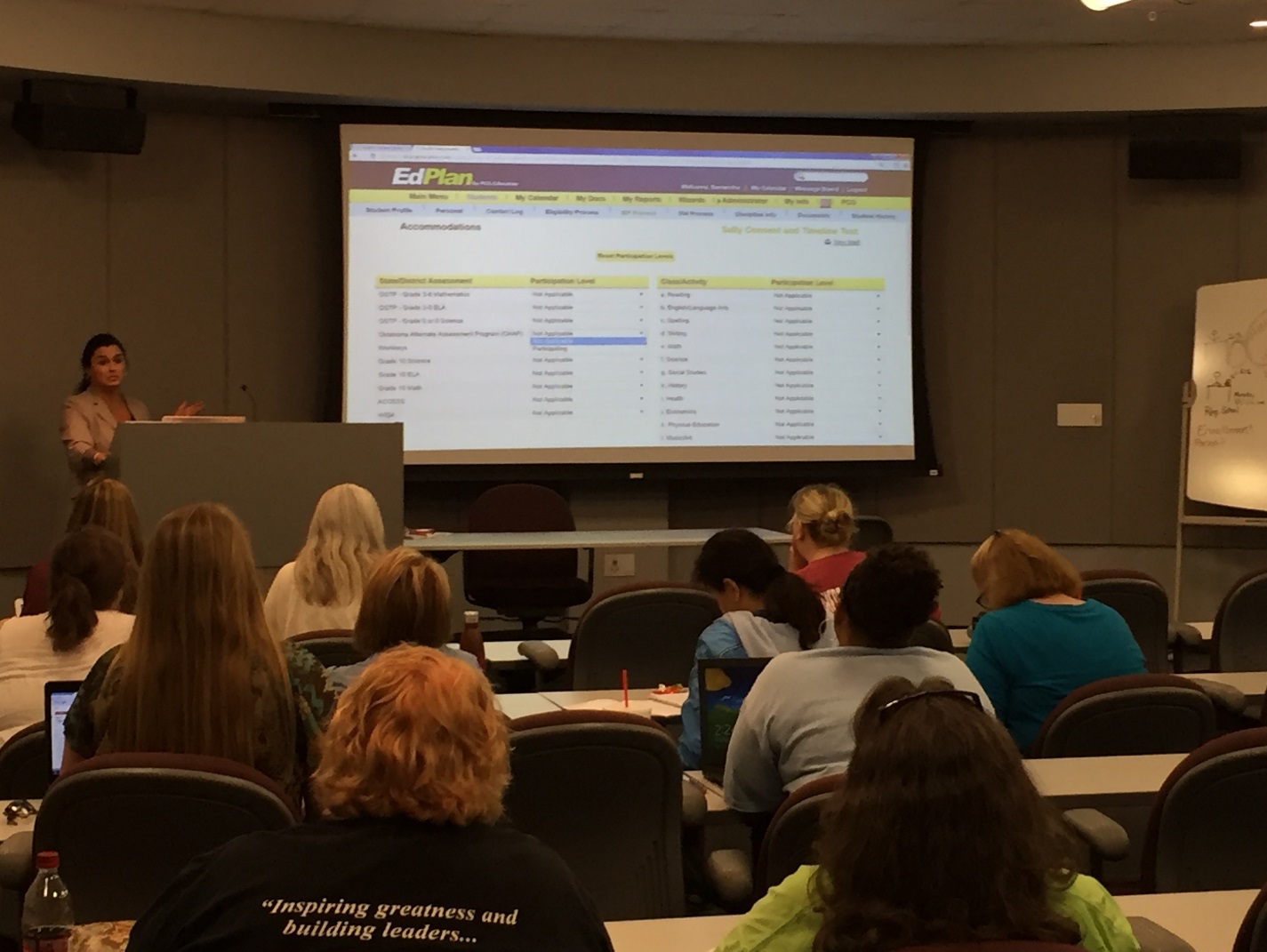 August 2017In this issueNew Features/Coming Soon: EasyFax, EasyScan, Electronic SignatureWe are excited to introduce the new optional features EasyFax, EasyScan, and Electronic Signature to Oklahoma EDPlan. Specifics on the functionality of these new features will be provided at Fall Training.Frequently Asked Questions: Q: I’m trying to do my progress reports, and I get a message that there is no current IEP for that student. How can I complete my progress reports? A:  If the student does have a current IEP, then this error is most likely due to progress reporting periods not being set up correctly. Contact your district administrator, who will need to verify that progress reporting periods are set up and are correctly dated.Q: How do I dismiss a student from a secondary disability? A: Contact the Eligibility team for an eligibility meeting. Choose ‘Parent Contact’, ‘Notification of Meeting.’ Click the ‘Eligibility Process’. Select the ‘Evaluation’ tab and enter recent evaluation results. Checkmark ‘Include on Doc.’ Access the Eligibility Determination page and remove the secondary disability from the drop down box. Conduct the Eligibility Meeting. Present the draft eligibility to the team. Upon input, Click ‘Create Final’ and complete and Finalize the Written Notice. Q: How do I dismiss a student from a related service? A: Once you have searched and selected your student in OK EdPlan- click the ‘IEP Process’. Select the Services page and change the end date to show that services have stopped. The user will then need to click the Create Final page and choose either Subsequent IEP or IEP Addendum for the meeting purpose. Subsequent IEP would be Best Practice.Q: I have a transfer student who shows a red stop sign, but I’ve accepted the transferred IEP. How do I get rid of the stop sign? A: In the student history screen, 0ften the date of the transfer of records is after the date the IEP has been accepted. Ask your district administrator to update the date of transfer of records so that it matches the date the IEP was accepted. Q: How do I convert a text file to excel?A: Right click on the report name, and choose "save link as." You'll get a dialog box where you can save the report. Just remember where you save it!  Then open Excel, and choose "File" and "Open," and then select your report. You'll see a Text Import Wizard, click Next, Next, and then Finish, and your report will open in Excel.  If it's a report you want to keep in that format, click Save As, and that will save it as an Excel file. Q: How can I print multiple documents for students at one time?  A: Click on ‘My Docs’. Select ‘Batch’ for the documents that you would like to mass print. Click ‘View Document Batch’ and the documents will be able to view. Select the printer icon to begin printing the documentation. This can be done for Progress Report, multiple IEP meetings in a week, Notification of Meeting, etc.  Q: Where can I look for issues/bugs being worked on by OKEdPlan? A: PCG updates the Main Page as soon as something is reported as a bug. Before notifying the ‘Message Board’ please check to see if the issue has been reported. Once something has been fixed it will turn from red to green notifying the districts it has been completed. Q: How do I turn the ‘T’ (transfer symbol) into a green check mark?   A: Once a student’s record has been transferred into your district someone will need to accept the IEP. Users will need to open each page of the IEP and save the information by clicking “update the database”. The begin date on the Create Draft/Final page should be the date the student enrolled in your district. The IEP will need to be finalized in your district even if it was current when you received the transfer. The State has added documentation for this process on the Main Page of OK EdPlan under Documents select the State tab and then choose Accepting an In-State IEP.